Calhoun Community High School		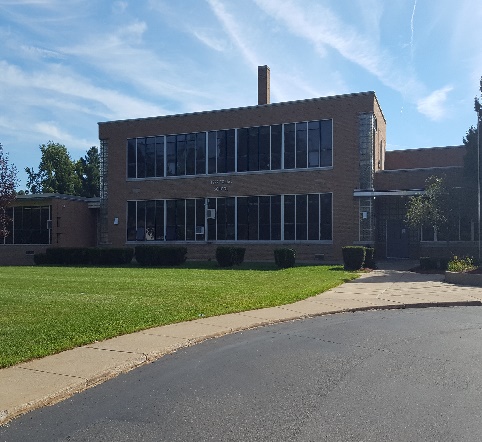 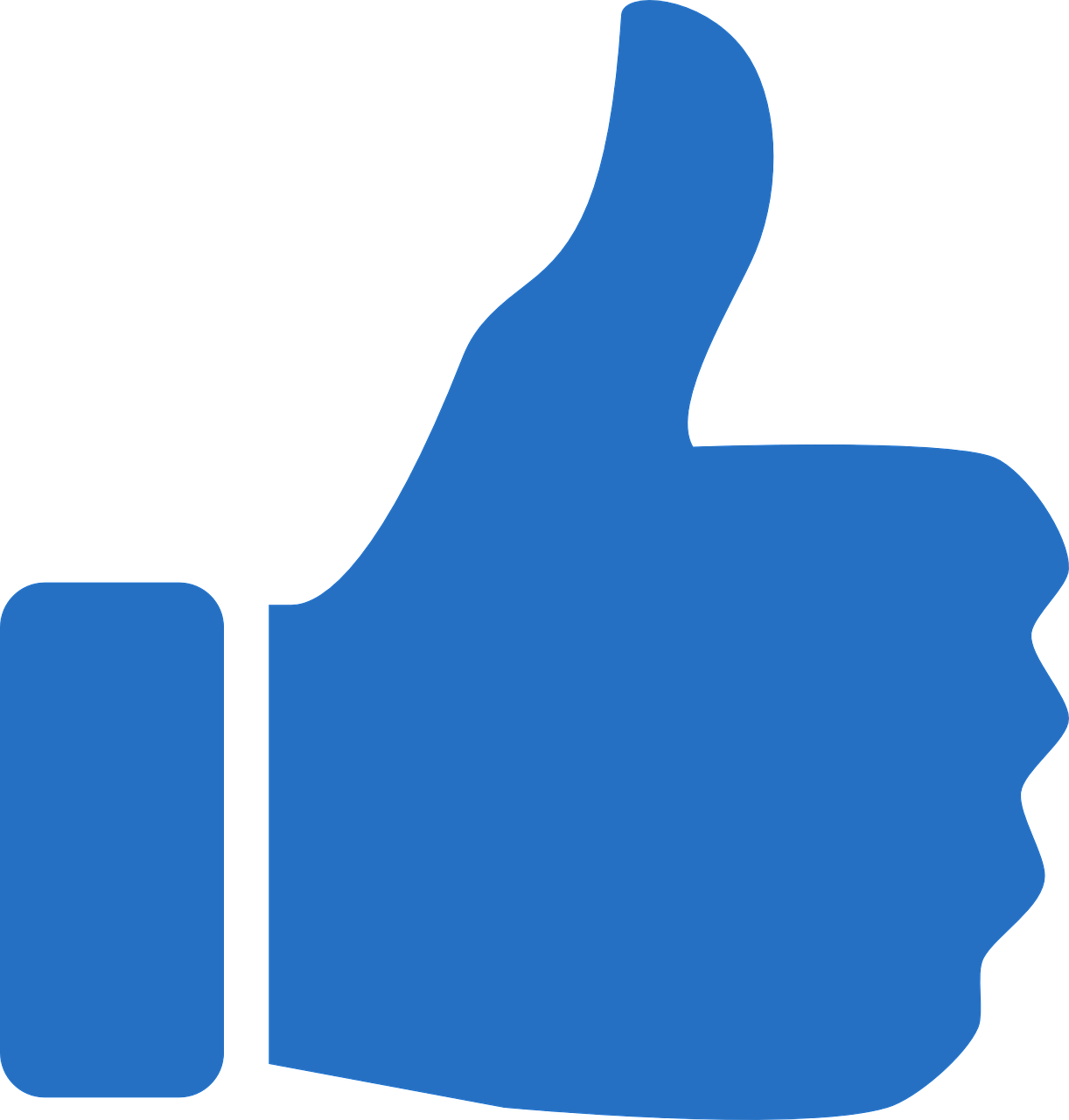 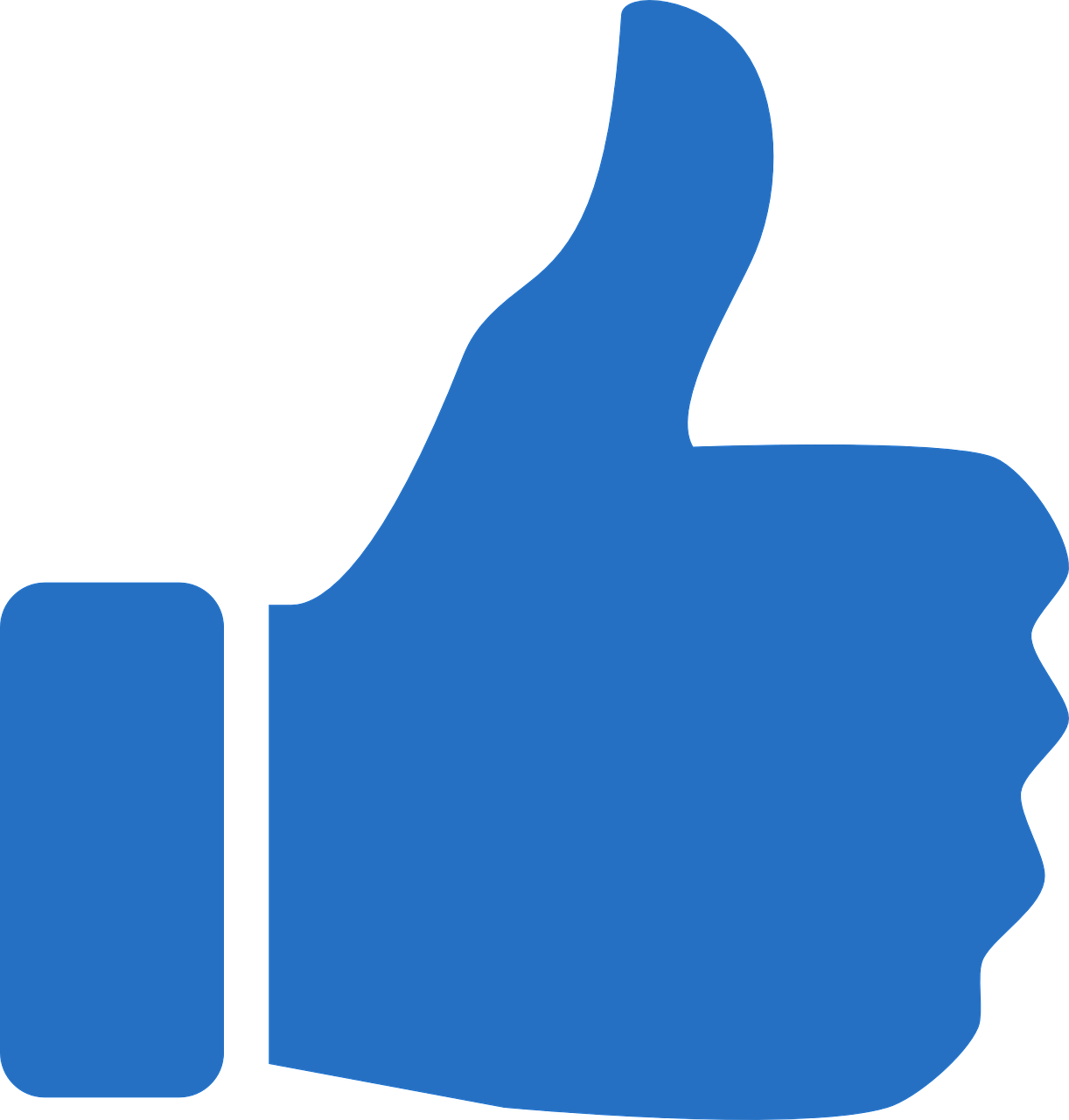 15 Arbor Street, Battle Creekwww.calhounhs.org T: 269-565-2460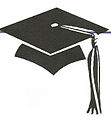 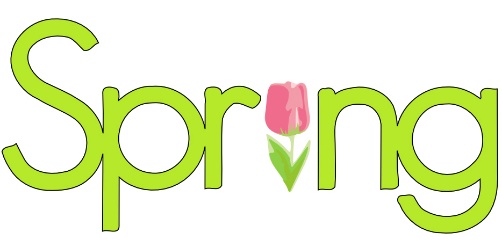 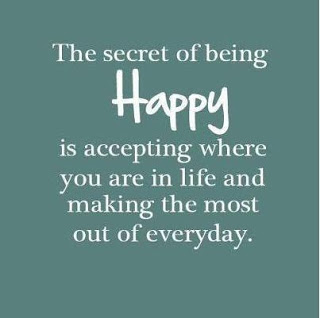 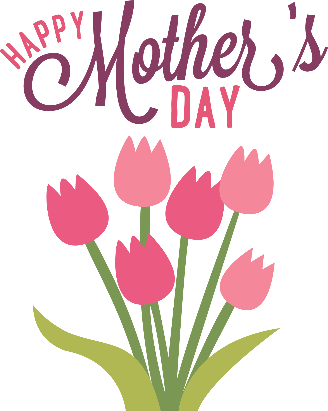 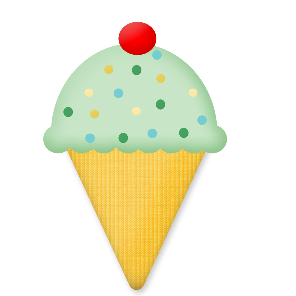 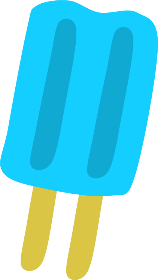 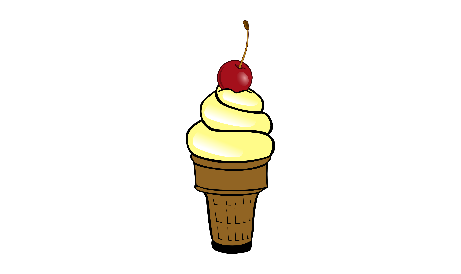 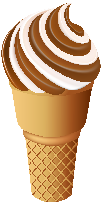 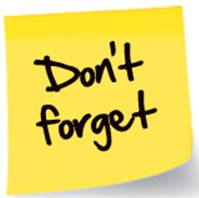 Summer Birthdays!   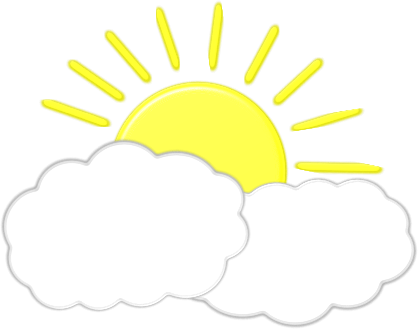 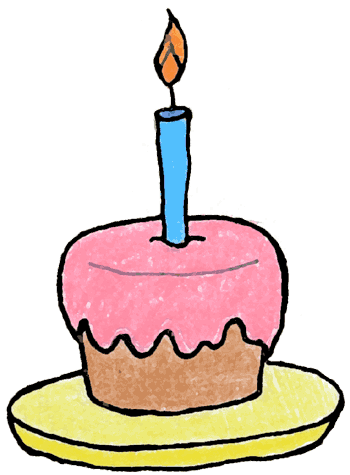 Happy Birthday to all the students (and Mathis) that have birthdays after school gets out!JuneAbdiel Melendez		6/2				Jacob Clements		6/21	Chase Daily			6/5				Blake Thurman		6/27				Davi’Ayre Vandeburg	6/21				Garrett Wilson		6/28July/AugustEmma Derrick		7/14				Luke Isaacson		7/16		Serenity Brown		7/28				Jacob Clay			7/28Braeden Hinton		7/18				Mathis			8/15MAY 7 . 7:15AMKELLOGG ARENA . BATTLE CREEKTICKETS: Free for studentsCome hear an inspiring story of survival and success! Austin Hatch overcame the odds to play basketball at the University of Michigan after battling back from two plane crashes that claimed the lives of his family. Listen as he shares the power of faith, discipline and a positive outlook. The Community Prayer Breakfast is an affiliate fund of the Battle Creek Community Foundation. 	 battlecreekcommunityprayerbreakfast	 bcprayer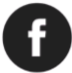 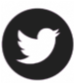 Anyone interested in attending, please sign up in Student Services.  Transportation to Kellogg Arena is your responsibility, please arrive by 7:00 a.m.  CCHS staff will transport back to school after the breakfast.  Please see Mrs. Seifke or Mrs. Olsen with any questions.What a busy year it has been.Tim Allard, SuperintendentDo you ever find yourself say the same thing over and over again?  Every year I find myself saying, “Can you believe it’s already May?”  This year, like so many others, has flown by so fast.  With our shortened school calendar this year, we will be done on May 31st.  Graduation is Thursday, May 30th.  It’s hard to believe we are at the end of the school year already.  For me, the biggest task for this year has been preparing for our move.  In September and October we weren’t even sure we were going to be able to move as we didn’t have a secure location.  In November, we found the Burma Center and began to formulate the relationship with them to potentially move there.  December and January were spent working out a lease and securing an architect for building improvements and renovations.  February was the month we worked out the lease agreement.  March was spent reviewing drawing and securing bids for technology infrastructure and a building contractor.  April was the month we planned demolition and construction planes and timelines, and now, in May the work to demo and remodel the building begins.  In June we will pack up the current school and move our contents to the new facility where it will be stored until August when we get our occupancy permit.  Mrs. Reid and I will work this summer as usual.  In June we will work from our current location and in July we will find a space to work at the new building.  By August we will be able to set up the office and classrooms so we can have an open house.  September will be business as usual in our new building and on we will go.  It has definitely been a busy, exciting, year and I can’t wait to see how next year goes.  May 2019 Newsletter 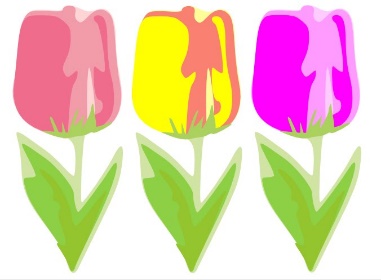 